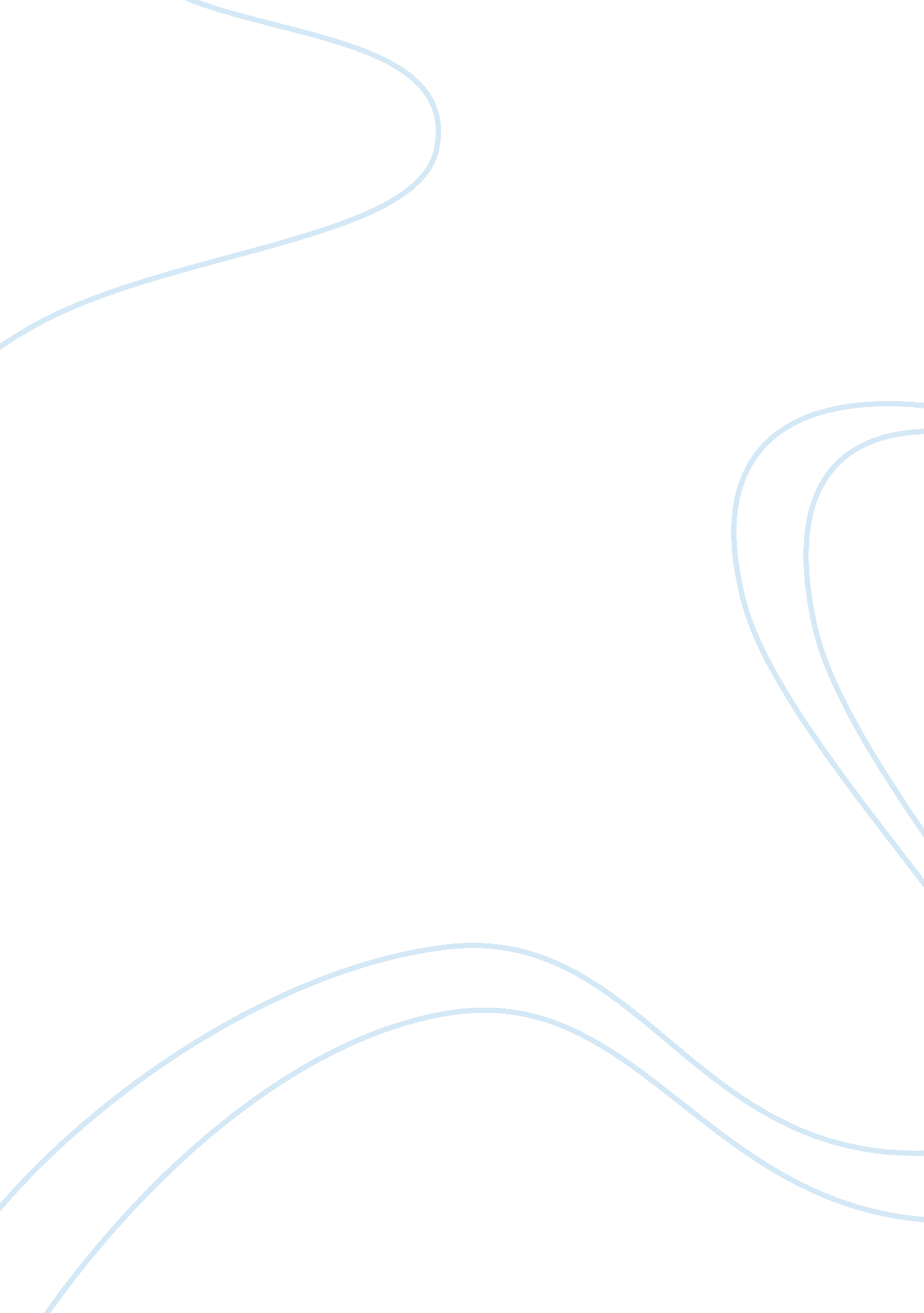 Entrepreneur awareness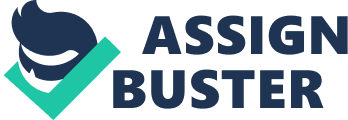 The Pakistani state was born out of the partition of India an event that was characterized by conflict, lasting enmities, a mass migration and the birth of a theological state. It was formed on Augustus, 1947 and still after sixty six years of formation Pakistan is a under-developed country. Still, we are forced to go towards international monetary fund for the stabilization of our economy. Still, we ask our allies I. E. China, America and Saudi-Arabia for help. Still, we are trying to find energy resources to fulfill our need of energy. It is due to lack of awareness of entrepreneurship that how much it is important for our country. How it can help in improving economy of Pakistan. Many international surveys rank Pakistan was one of the most corrupt countries in the world. Entrepreneurs are cautioned. Although it has strong potential to be an entrepreneur’s efforts to become wealthy over might, without having to move up to the ladder gradually this overconfidence and lack of understanding for the proper business techniques causes the demise of many entrepreneurial ventures. Another issue that is preventing entrepreneurial growth in Pakistan is lack of awareness among people for not giving women opportunity to start venture and nurture it into a successful business. Women are looked food maker’ rather than food earners’. Research does shows that those women who are given proper resources and chance become strong entrepreneurs. There are many organizations in Pakistan who are proving awareness to people through their training programs and giving opportunities. One of the popular names in small and medium enterprise is SEEMED. It was working successfully in Pakistan for the growth and betterment of entrepreneurship and economy of the country. The mission of SEEMED is “ To function as the promoter & facilitator of SEEM sector in Pakistan by creating a conducive and facilitating environment as well as providing and facilitating service delivery to Seems for enhancing their capacities and competitiveness. ” In Pakistan there is still need for awareness among people. Most of the businesses seem to be inherited and imitated. Most businessmen are making the same products which are outdated now because their ancestors were making it. Entrepreneurship should be innovative; it should have new and improved ideas. We need to focus on entrepreneurship on emergency basis other-wise situation will become worse. Some No’s have already started to work on the awareness of entrepreneurship. Universities have added the course of entrepreneurship in their curriculum. But this is not enough. We have to start from where the life of an individual starts. That is when he is born. We have to prepare the minds when an individual is a child and polish that mind when he enters in the school. We have to give them the complete autonomy to convert their risky ideas into physical form. 